Chapter 1 (part b) Practice TestGiven the graph of the function y=f(x), sketch the graph of each transformed function.y-3=f(x)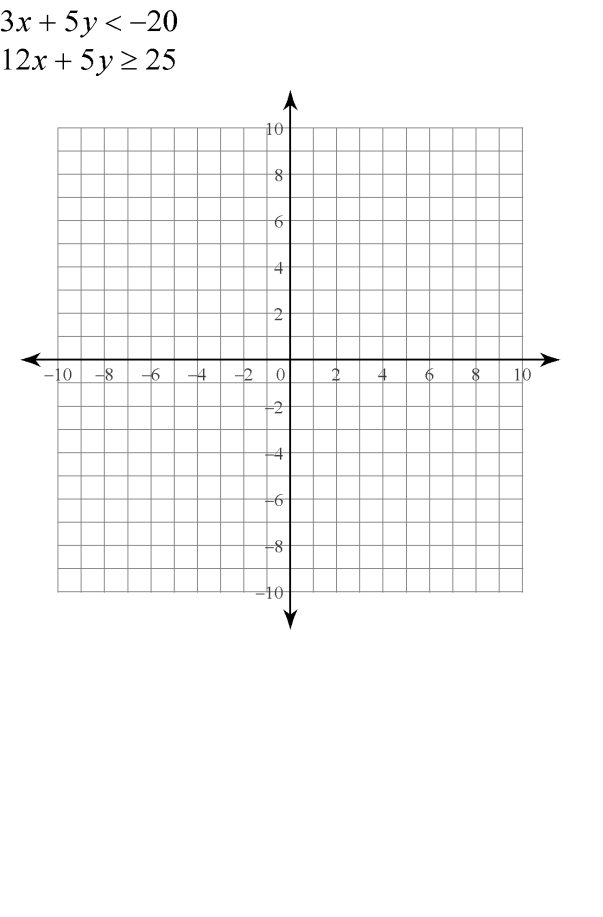 h(x)=f(x+1)y+1=f(x-2)Describe how to translate the graph of y=│x│ to obtain the graph of the function shown. Write the equation of the transformed function in the form y-k=│x-h│.The range of the function y=f(X) is {y│-2<y<5, y € R}. What is the range of the function          y=f(x-2)+4?James wants to explain vertical and horizontal translations by describing the effect of the translation on the coordinates of a point on the graph of a function. He says, “If the point (a,b) is on the graph of y=f(x), then the point (a-5,b+4) is the image point on the graph of y+4=f(x-5).” Do you agree with James? Explain your reasoning.Name the line of reflection when the graph of y=f(x) is transformed as indicated then state the coordinates of the image point of (3,5) on the graph of each reflection. y=-f(x)y=f(-x)Copy each graph of y=f(x) then, Sketch the reflection indicated state the domain and range of the transformed functionList any invariant points y=f(-x)					b) y=-f(x)a) Sketch the graphs of the functions f(x)=x2, g(x)=f(2x) and h(x)=f(1/2x) on the same set of coordinate axes.b) Describe how the value of the coefficient of x for g(x) and h(x) affects the graph of the function f(x)=x2.Consider the graphs of functions f(x) and g(x).Is the graph of g(x) a horizontal or vertical stretch of the graph of f(x)? Explain your reasoning.Write the equation that models the graph of g(x) as a transformation of the graph of f(x).Given the graph of y=f(x) sketch the graph of each transformed function y=2f(1/2x)y=1/2f(3x)Explain how the transformations described by y=f(4(x+1)) and y=f(4x+1) are similar and how they are different.Write the equation for the graph of g(x) as a transformation of the equation for the graph of f(x).Consider the graph for y=f(x). Sketch the graph of each transformation.y=1/2f(-(x+2))y-2=-f(2(x-3))y-1=3f(2x+4)